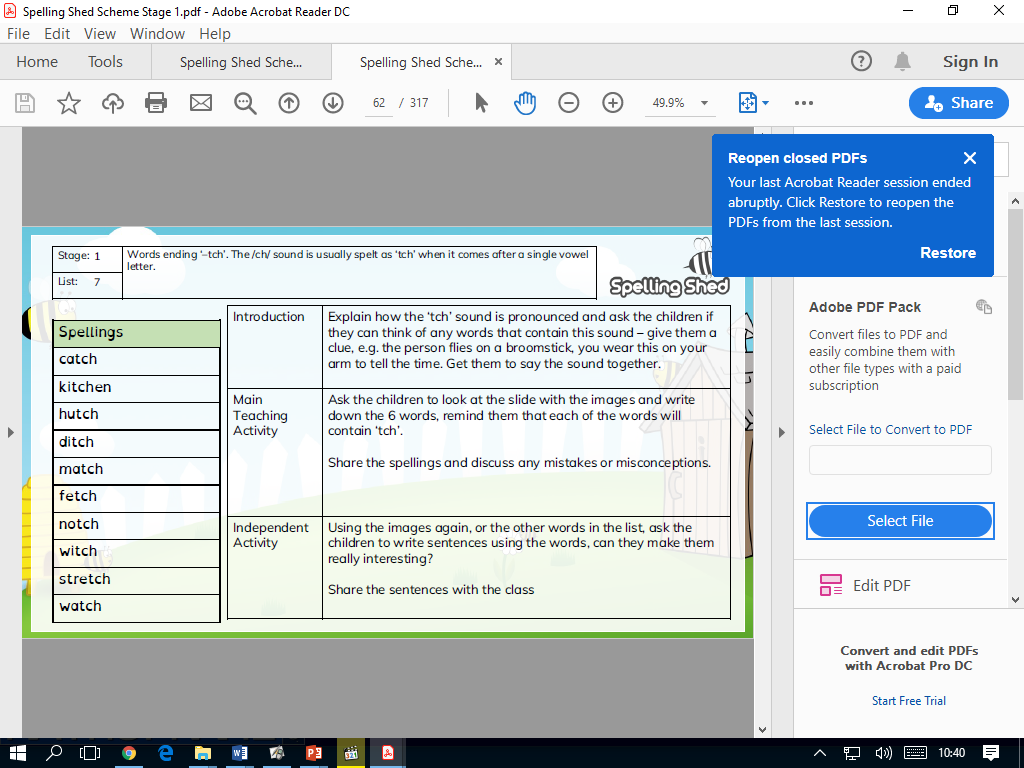 Spelling Test: Year 2 Given: 4.11.19Test: 11.11.19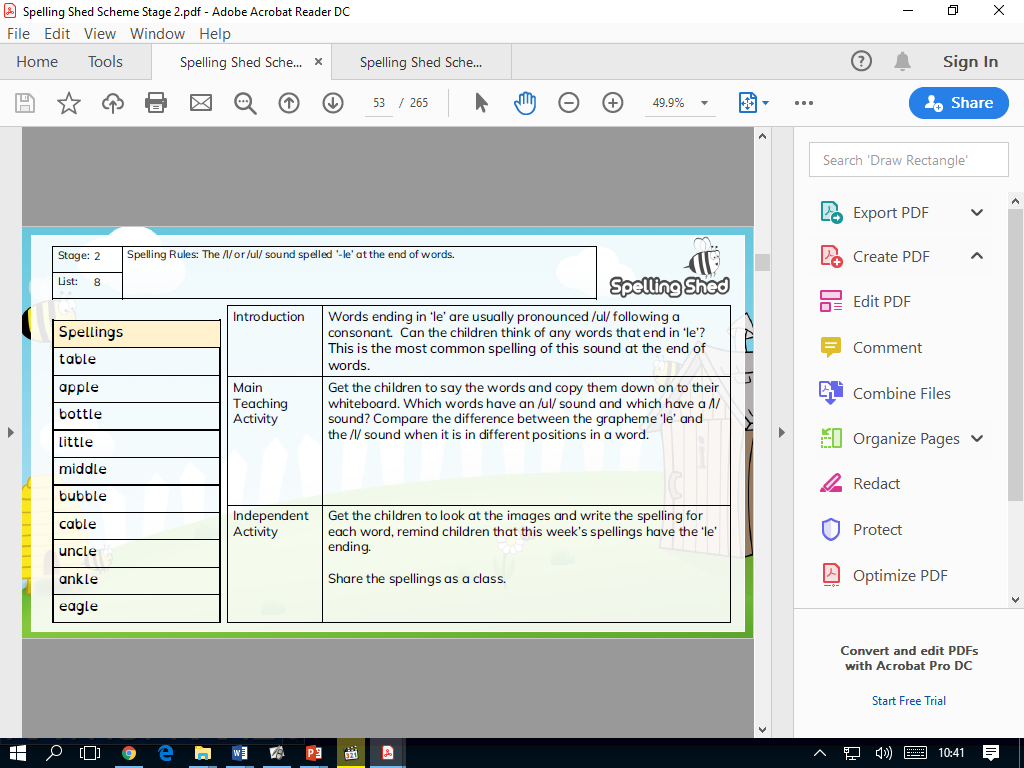 